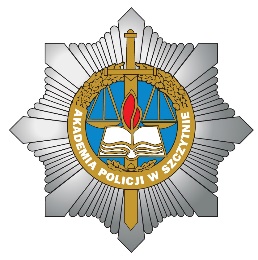 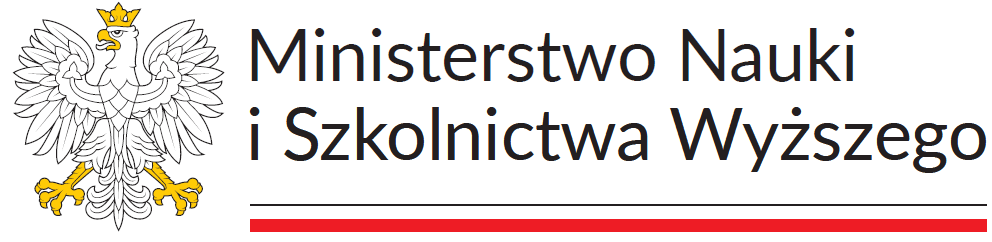 OPIS PRZEDMIOTU ZAMÓWIENIAAkademia Policji w Szczytnie jest zainteresowana zleceniem usługi polegającej na wykonaniu materiałów promocyjnych projektu pn. „Profilaktyka urazów w trakcie zajęć prowadzonych 
w jednostkach szkoleniowych Policji”, realizowanego przez uczelnię ze środków Ministerstwa Nauki i Szkolnictwa Wyższego, tj.:Materiał promocyjny typu roll-upSpecyfikacja: projekt i wykonanie jednego roll-up’a o wymiarach ok. 100x200 cm (płachta z kolorowym, dwustronnym oraz dwujęzycznym nadrukiem w języku polskim i angielskim, mechanizm zwijania ze stelażem, torba transportowa).Materiał promocyjny typu deska informacyjnaSpecyfikacja: projekt i wykonanie dwóch desek promocyjnych (deska w brązowym kolorze 
o wymiarach ok. 30x38x1,5 cm z zamieszczoną blachą w formacie A4 o grubości ok. 1 mm, zawierającą kolorowy nadruk informacyjny w języku polskim i angielskim). Przedmiot zlecenia będzie finansowany ze środków projektu finansowanego przez  Ministerstwo Nauki i Szkolnictwa Wyższego. Zlecenie zostanie wykonane i dostarczone 
w całości do siedziby Zamawiającego, tj. Akademii Policji w Szczytnie, ul. Marszałka Józefa Piłsudskiego 111, 12-100 Szczytno, zgodnie z warunkami określonymi w odrębnej umowie.Kryterium wyboru oferty: cena – 100% Proszę o podanie kalkulacji ceny netto oraz brutto za wykonanie zamówienia. Składanie ofert: do dnia 8 kwietnia 2024 r.  Proponowany termin realizacji zamówienia: do 10 maja 2024 r.  Zamówienia realizowane przez Zamawiającego za pośrednictwem Internetowej Platformy Zakupowej odbywają się wyłącznie przy wykorzystaniu strony internetowej www.platformazakupowa.pl/pn/wspol_szczytno, to znaczy, że nie są przyjmowane oferty składane w inny sposób niż za pośrednictwem Platformy.  Pełna specyfikacja zamówienia oraz ewentualne załączniki widoczne są na stronie postępowania, a dostawca/wykonawca składając ofertę godzi się na te warunki i jest świadomy odpowiedzialności prawnej za złożoną ofertę.  Podana cena towaru lub usługi musi zawierać wszystkie koszty wykonawcy łącznie 
z kosztem dostawy, a ofertowanie odbywa się w oparciu o ceny brutto.  Oferent jest związany złożoną przez siebie ofertą przez okres co najmniej 21 dni od zakończenia postępowania. Termin płatności na rzecz Wykonawcy ustalony zgodnie z umową po otrzymaniu przez Zamawiającego prawidłowo wystawionej faktury VAT. Wykonawca gwarantuje, że przy realizacji dostawy/usługi zaoferowany asortyment lub wykorzystane materiały są fabrycznie nowe i spełniają wszystkie parametry określone przez Zamawiającego oraz wymagania wynikające z przepisów prawa. Wykonawca składając ofertę poświadcza, iż posiada materiały, zaplecze techniczne, kwalifikacje i doświadczenie w wykonywaniu usług w zakresie podanym w niniejszym zapytaniu ofertowym. Zamawiający zastrzega, że przeprowadzone postępowanie nie musi zakończyć się wyborem Wykonawcy bez podania przyczyny, a Oferentom z tego tytułu nie przysługuje w stosunku do Zamawiającego żadne roszczenie.   Warunkiem złożenia oferty jest zapoznanie się z treścią powyższych wymagań i ich akceptacja. Złożenie oferty jest równoznaczne ze złożeniem przez Oferenta oświadczenia woli, iż akceptuje przedmiotowe wymagania oraz wyraża zgodę na wszystkie postanowienia i warunki postępowania, a także zobowiązuje się do ich przestrzegania.Wykonawca wskaże  formę prowadzonej działalności z określeniem czy zatrudnia więcej niż jedną osobę i stawka godzinowa wynagrodzenia jest wyższa niż 19,70 zł.  W przypadku, gdy jest to firma jednoosobowa proszę o informację, że spełnione są wymagania ustawowe związane z wysokością  stawki godzinowej. Zamawiający zastrzega sobie prawo zawarcia umowy na wykonanie usługi po wyłonieniu wykonawcy określającej szczegółowe warunki wykonania zamówienia.Zamawiający dopuszcza możliwość unieważnienia zapytania w każdym czasie bez podania przyczyny.Oferta otwartaZgodnie z art. 13 ust. 1 i 2 oraz art. 14 ust. 1 i 2 rozporządzenia Parlamentu Europejskiego i Rady (UE) 2016/679 z dnia 27 kwietnia 2016 r. w sprawie ochrony osób fizycznych w związku z przetwarzaniem danych osobowych i w sprawie swobodnego przepływu takich danych oraz uchylenia dyrektywy 95/46/WE (ogólne rozporządzenie o ochronie danych), zwanego dalej „RODO”, informujemy, że:Administratorem Państwa danych osobowych jest Akademia Policji w Szczytnie z siedzibą przy ul. Marszałka  Józefa Piłsudskiego 111, 12-100 Szczytno. Kontakt z Inspektorem Ochrony Danych wyznaczonym przez Akademię Policji w Szczytnie jest możliwy przy użyciu poczty elektronicznej – adres e-mail iod.odo@apol.edu.pl lub listownie - adres korespondencyjny ul. Marszałka  Józefa Piłsudskiego 111, 12-100 Szczytno;   dane osobowe będą przetwarzane w celu wykonania niniejszej umowy lub do podjęcia działań przed jej zawarciem, na podstawie art. 6 ust. 1 lit. b  RODO. Państwa dane osobowe mogą być również przetwarzane w celu dochodzenia ewentualnych roszczeń na podstawie art. 6 ust. 1 lit. f RODO;dane osobowe mogą być przekazywane innym podmiotom w szczególności: firmom wspierającym APwSz w obsłudze systemów teleinformatycznych, firmom kurierskim i operatorom pocztowym, na podstawie zawartych umów oraz podmiotom upoważnionym do otrzymywania danych osobowych na podstawie przepisów prawa;dane osobowe przetwarzane będą przez okres trwania niniejszej umowy a po jej wygaśnięciu przez okres wskazany w przepisach ustawy z dnia 14 lipca 1983 r. o narodowym zasobie archiwalnym i archiwach, art. 74 ustawy z dnia 29 września 1994 r. o rachunkowości. Dane osobowe przetwarzane w celu dochodzenia ewentualnych roszczeń przetwarzane będą do czasu wygaśnięcia roszczeń określonych w przepisach prawa;w zakresie jakim przesłanką przetwarzania jest prawnie uzasadniony interes realizowany przez administratora tj. art. 6 ust. 1 lit. f RODO, dodatkowo przysługuje Państwu prawo do wniesienia sprzeciwu wobec przetwarzania danych osobowych;osoba, do której dane należą posiada prawo do żądania od administratora dostępu do swoich danych osobowych, prawo do ich sprostowania, przenoszenia, usunięcia lub ograniczenia przetwarzania;każda osoba, gdy uzna, że przetwarzanie danych osobowych jej dotyczących narusza przepisy RODO ma prawo wniesienia skargi do Prezesa Urzędu Ochrony Danych Osobowych (na adres Urzędu Ochrony Danych Osobowych, ul. Stawki 2, 00 - 193 Warszawa);Państwa dane osobowe nie są poddawane zautomatyzowanemu podejmowaniu decyzji (tj. bez ingerencji człowieka), 
w tym profilowaniu, o którym mowa w art. 22 ust. 1 i 4 RODO;podanie danych osobowych jest dobrowolne i nie wynika z przepisów prawa lecz jest niezbędne do wykonania umowy lub do podjęcia działań przed jej zawarciem;jeżeli dane nie zostały pozyskane bezpośrednio od Pani/Pana, to zostały one przekazane przez podmiot, który Państwa reprezentuje.